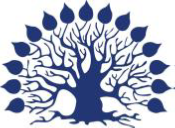 КУБАНСКИЙ ГОСУДАРСТВЕННЫЙ УНИВЕРСИТЕТФакультет педагогики, психологии и коммуникативистикиКафедра дошкольной педагогики и психологииКафедра педагогики и методики начального образованияМинистерство образования, науки и молодёжной политикиГБОУ ДПО ИРО Краснодарского краяПРОГРАММАВсероссийской научно - практической конференции «ПРЕЕМСТВЕННОСТЬ ДОШКОЛЬНОГО И НАЧАЛЬНОГО ОБРАЗОВАНИЯ: ПРОБЛЕМЫ И НАПРАВЛЕНИЯ»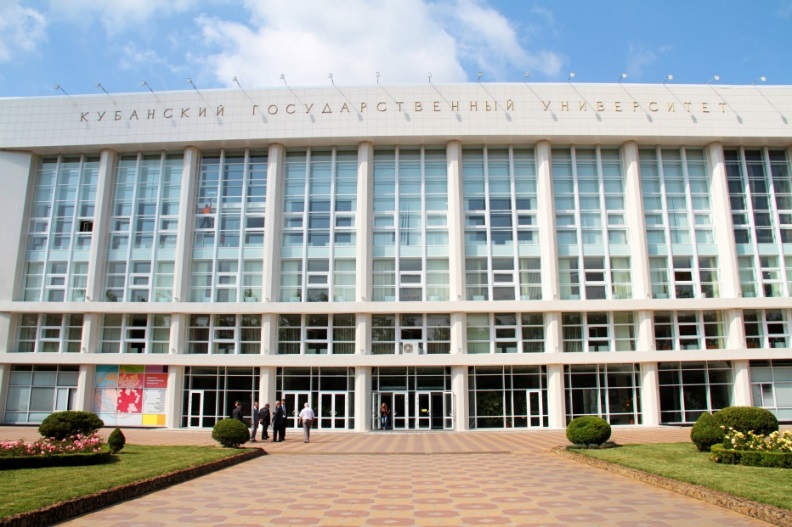 КРАСНОДАР2018РЕГЛАМЕНТ И ПОРЯДОК РАБОТЫВсероссийской научно - практической конференции«ПРЕЕМСТВЕННОСТЬ ДОШКОЛЬНОГО И НАЧАЛЬНОГО ОБРАЗОВАНИЯ:ПРОБЛЕМЫ И НАПРАВЛЕНИЯ»20 марта 2018 г.9.00 – 10.00 – Регистрация участников10.00 – 11.45 – Пленарное заседание (Актовый зал)11.45 – 12.30 – Перерыв. Кофе-брейк. (Аудитория №6) 12.30 – 14.30 – Работа секций:Секция 1 «Теоретико-методологические основы организации преемственности дошкольного и начального образования»Секция 2 «Направления взаимосотрудничества в сфере модернизации дошкольного и начального образования»Секция 3 «Федеральные государственные образовательные стандарты дошкольного и начального общего образования: точки взаимодействия».14.30 – 15.00 – Принятие резолюции конференции, награждение (Актовый зал)ПЛЕНАРНОЕ ЗАСЕДАНИЕ10.00 – 10.30  Открытие. Приветствие участников конференцииПриветственное слово.1. Гребенникова  Вероника Михайловна,  декан ФППК, 
зав. кафедрой педагогики и психологии, доктор педагогических наук, профессор.2. Сажина Наталья Михайловна, зам. декана ФППК, 
зав. кафедрой технологии и предпринимательства, доктор педагогических наук, профессор.3. Рослякова Надежда Ивановна, зав. кафедрой дошкольной педагогики и психологии, доктор педагогических наук, профессор.4. Жажева Саида Аслановна, зав. кафедрой педагогики и методики начального образования, кандидат педагогических наук, доцент. 10.30 – 11.45 Пленарное заседание1. Гребенникова  Вероника Михайловна,  декан ФППК, зав. кафедрой педагогики и психологии, док. пед. наук, профессор 
ФГБОУ ВО «Кубанский государственный университет».Преемственность педагогического процесса ДОУ и начальной школы как способ формирования творческих способностей детей.2. Сажина Наталья Михайловна, зам. декана ФППК, 
зав. кафедрой технологии и предпринимательства, докт. пед. наук, профессор ФГБОУ ВО «Кубанский государственный университет».Научно-методическое обеспечение преемственности дошкольного и начального образования.3. Рослякова Надежда Ивановна, зав. кафедрой дошкольной педагогики и психологии, докт. пед. наук, профессор, ФГБОУ ВО «Кубанский государственный университет».Вариативные подходы к реализации преемственности между дошкольной и начальной системой образования.4. Жажева Саида Аслановна, зав. кафедрой педагогики и методики начального образования, канд. пед. наук, доцент ФГБОУ ВО «Кубанский государственный университет».Преемственность дошкольного и начального образования как условие развития личности.5.  Крохмаль Елена Вячеславовна, проректор по организационно-методической работе, ГБОУ ДПО «Институт развития образования» Краснодарского края, канд. пед. наук.Реализация принципа преемственности в работе детского сада и школы в условиях Краснодарского края.6. Асламазова Лилия Артуровна, канд. психол. наук, доцент кафедры педагогической психологии, ФГБОУ ВО «Адыгейский государственный университет». Берсирова Ася Казбековна, старший преподаватель кафедры педагогической психологии, ФГБОУ ВО «Адыгейский государственный университет».Возможности арт-терапии в обеспечении преемственности между дошкольным и начальным образованием.7. Прынь Елена Ивановна, зав. кафедрой начального образования ГБОУ ДПО «Институт развития образования» Краснодарского края. Преемственность начального и дошкольного образования в вопросах формирования и оценивания профессиональных компетенций учителя.8. Романычева Наталья Витальевна, зав. кафедрой развития ребенка младшего возраста, ГБОУ ДПО «Институт развития образования» Краснодарского края. Развитие произвольных процессов у дошкольников как фактор формирования готовности к школе.  9. Микерова Галина Георгиевна, докт. пед. наук, профессор; Сергеева Бэлла Владимировна, канд. пед. наук, доцент; 
Гакаме Юлия Даудовна, канд. пед. наук, доцент ФГБОУ ВО «Кубанский государственный университет».Инновационный проект как форма реализации сетевого взаимодействия образовательных учреждений.Секция 1 «Теоретико-методологические основы организации преемственности дошкольного и начального образования»АУДИТОРИЯ № 7Руководители: Микерова Галина Георгиевна, докт. пед. наук, профессорСергеева Бэлла Владимировна, канд. пед. наук, доцентЖажева Дариет Долетчериевна, к.п.н, доцент кафедры педагогической психологии, ФГБОУ ВО «Адыгейский государственный университет», г. Майкоп.Психолого-педагогические основы развития речи.  Хапачева Сара Муратовна, к.п.н, доцент кафедры педагогической психологии, ФГБОУ ВО «Адыгейский государственный университет», г. Майкоп.Влияние стилей родительского отношения в неполной среде на формирование личности ребенка. Хакунова Фатимет Пшимафовна, д.п.н., профессор, 
зав. кафедры педагогической психологии, декан факультета педагогики и психологии АГУ, г. Майкоп.Формирование профессиональной культуры будущих педагогов. Уракова  Фатима  Каплановна,  зав. кафедрой русского языка и методики преподавания, д.п.н., профессор ФГБОУ ВО «Адыгейский государственный университет», г. Майкоп.Состояние, проблемы и пути оптимизации магистерского образования по направлению 44.04.01 "Педагогическое образование".Щербашина Инна Владимировна, к.п.н., доцент кафедры  русского языка и методики преподавания, ФГБОУ ВО «Адыгейский государственный университет», г. Майкоп.Проблемы преемственности дошкольного и начального образования на современном этапе развития общества.Казанцева Виктория Алексеевна, руководитель практик факультета педагогики, психологии и коммуникативистики, преподаватель кафедры ПМНО ФГБОУ ВО «Кубанский государственный университет», г. Краснодар.Сетевое взаимодействие как условие развитие преемственности между дошкольным и начальным образованием.Мардиросова Галина Борисовна, зам. декана по воспитательной работе ФГБОУ ВО «Кубанский государственный университет», старший преподаватель кафедры ПМНО, г. Краснодар.Базовые ориентиры взаимосотрудничества в условиях модернизации дошкольного и начального образования.Карпенко Анжелика Вячеславовна, преподаватель кафедры ПМНО, учёный секретарь ФППК, ФГБОУ ВО «Кубанский государственный университет», г. Краснодар.Преемственность в работе начального и дошкольного образования с учётом гендера.Гакаме Юлия Даудовна, к.п.н, доцент кафедры ПМНО ФГБОУ ВО «Кубанский государственный университет», г. Краснодар.Развитие педагогической компетентности субъектов образовательного процесса в условиях сетевого взаимодействия «Школа-ВУЗ-ДОУ». Газаева Лариса Владимировна, к.п.н., доцент, проректор по научной работе ГБОУ ВО «Северо-Осетинский государственный педагогический институт», г. Владикавказ. Кокаева Хатуна Важаевна, специалист по научно-методической работе, ГБОУ ВО «Северо-Осетинский государственный педагогический институт», г. Краснодар.Трудности усвоения монологической речи младшими школьниками в условиях билингвизма. Левина Лейла Эдуардовна, к.п.н, доцент кафедры ДПП ФГБОУ ВО «Кубанский государственный университет», г. Краснодар.Духовно-нравственное развитие старших дошкольников средствами изобразительной деятельности. Швец Евгения Петровна, преподаватель кафедры ПМНО ФГБОУ ВО «Кубанский государственный университет», г. Краснодар.Система взаимодействия школы и семьи в обеспечении здоровья младших школьников. Курашинова Сима Гаруновна, специалист отдела анализа и поддержки дошкольного образования, МКУ «Краснодарский научно-методический центр» г. Краснодар.Роль театрализованных представлений на этапе подготовки к школе. Кабанова Надежда  Васильевна, специалист отдела анализа и поддержки дошкольного образования, МКУ «Краснодарский научно-методический центр», г. Краснодар.Взаимодействие ДОУ и семьи на этапе подготовки детей к обучению в школе.Апиш Майя Нурбиевна, к.п.н, доцент кафедры ПМНО ФГБОУ ВО «Кубанский государственный университет», г. Краснодар.Теоретико-методологические подходы к формированию художественного вкуса детей в системе дошкольного и начального образования.16. Шпак Елена Владимировна, преподаватель кафедры ПМНО ФГБОУ ВО «Кубанский государственный университет», учитель МБОУ СОШ № 20, г. Краснодар.Духовно-нравственное воспитание учащихся казачьего класса во внеурочное время.17. Толпеева Мария Владимировна, магистрант направления «Педагогическое образование профиля «Начальное образование» ФГБОУ ВО «Кубанский государственный университет», г. Краснодар.Основные требования к организации урока в условиях инклюзивной образовательной среды.18. Сергеева Бэлла Владимировна, к.п.н, доцент кафедры ПМНО ФГБОУ ВО «Кубанский государственный университет», г. Краснодар.Преемственность раннего обучения иностранному языку в системе  «Детский сад – начальная школа».19. Галушко Ирина Геннадьевна, руководителей подготовительных курсов, преподаватель ФГБОУ ВО «Кубанский государственный университет», г. Краснодар.Преемственность раннего обучения иностранному языку в системе  «Детский сад – начальная школа».Секция 2 «Направления взаимосотрудничества в сфере модернизации дошкольного и начального образования»АУДИТОРИЯ № 9Руководители:Баранова Ольга Игоревна, канд. пед. наук, доцент Гакаме Юлия Даудовна, канд. пед. наук, доцентМикерова Галина Георгиевна. д.п.н., профессор кафедры ПМНО ФГБОУ ВО «Кубанский государственный университет», 
г. Краснодар. Газаева Лариса Владимировна. к.п.н., доцент, проректор по НИР СОГПИ, г. Владикавказ. Формы взаимодействия педагогов и родителей.Горковенко Ирина Васильевна, педагог-психолог, МБДОУ «Детский сад №116», г. Краснодар.Формирование жизнестойкости и укрепление психологического здоровья старших дошкольников.Соценко Юлия Владимировна, учитель начальных классов МАОУ гимназия № 25, г. Краснодар.Волонтёрское движение, как средство преемственности в системе детский сад-начальная школа.4. Краева Светлана Николаевна, директор; Медведева Ольга Анатольевна, зам директора по УВР, Хлопонина Светлана Анатольевна, учитель начальных классов МАОУ гимназия № 25, 
г. Краснодар.Виды работы с дошкольниками в школьной образовательной среде.5. Стороженко Галина Валентиновна, учитель начальных классов МАОУ гимназия № 25, г. Краснодар.Трудности первого года обучения в школе, пути их преодоления на основе преемственности дошкольного и начального образования.6. Черник Елена Николаевна, старший преподаватель кафедры начального образования ГБОУ ДПО «Институт развития образования» Краснодарского края, г. Краснодар.Условия успешности предшкольной подготовки: проблемы и опыт.7.  Клименко Светлана Геннадьевна, учитель-логопед, Гречко Наталья Владимировна, учитель-логопед, МБДОУ МО «Детский сад№162», г. Краснодар.Преемственность в процессе дошкольного и начального образования как фактор адаптации детей младшего школьного возраста. 8.  Папылева Лариса Валерьевна, старший воспитатель, МБДОУ «Детский сад № 6», г. Краснодар. Санникова Елена Игоревна, педагог-психолог, МБДОУ «Детский сад № 6», г. Краснодар. 
Зеберг Наталья Владимировна, учитель-логопед, МБДОУ 
«Детский сад № 6», г. Краснодар.Комплексная работа ДОО по успешной адаптации ребенка к школьному обучению в условиях соблюдения ФГОС.9. Прудникова Ольга Васильевна, воспитатель, МБДОУ  «Детский сад № 3» г. Краснодара. Иванова Светлана Фрунзевна, старший воспитатель, МБДОУ МО «Детский сад № 3», г. Краснодар.Музейная педагогика в детском саду как средство формирования основ патриотизма и духовности личности дошкольника посредством ознакомления  с народной культурой Кубани.10. Коваленко Екатерина Георгиевна, к.ф.н, доцент кафедры ПМНО ФГБОУ ВО «Кубанский государственный университет», 
г. Краснодар.Работа над фразеологизмами с детьми дошкольного и младшего школьного возраста.11. Боровик Наталья Владимировна, учитель высшей категории, инструктор по физической культуре, ЧОУ СОШ «Альтернатива», 
г. Краснодар.Преемственность дошкольной образовательной организации и начальной школы в условиях единого образовательного пространства.12. Баранова Ольга Игоревна, к.п.н., доцент кафедры ПМНО, ФГБОУ ВО «Кубанский государственный университет», Волокитина Юлия Николаевна, учитель начальных классов МАОУ гимназия № 25, 
г. Краснодар.Способы сохранения эмоционального здоровья дошкольников и младших школьников.13. Туйбаева Лена Ильясовна, к.п.н, доцент, ФГБОУ ВО «Кубанский государственный университет», г. Краснодар.Применение интерактивных технологий как направление сотрудничества в дошкольном и начальном образовании.14. Микерова Галина Георгиевна, д.п.н., профессор ФГБОУ ВО «Кубанский государственный университет». Пономарева Светлана Анатольевна, учитель начальных классов, МБОУ СОШ № 20, 
г. Краснодар.Родительское собрание по теме «Адаптация первоклассника к школе».15.  Мацибора Ольга Андреевна, студентка кафедры дошкольной педагогики и психологии ФГБОУ ВО «Кубанский государственный университет», г. Краснодар.Развитие интеллекта у детей дошкольного возраста средствами художественного творчества.  16. Стишкова  Анастасия Андреевна, студентка  кафедры дошкольной педагогики и психологии ФГБОУ ВО 
«Кубанский государственный университет», г. Краснодар.Влияние дидактических игр на развитие зрительной памяти детей. 17. Чичерова Татьяна Ивановна, заместитель директора по УВР; Квашенников Евгений Николаевич, учитель физической культуры; 
Цой Наталья Александровна, педагог дополнительного образования. Автономная некоммерческая общеобразовательная организация свободная школа «Добрый путь», г. Сочи.Преемственность дошкольного и начального образования в аспекте Вальдорфской педагогики.18. Морокова Наталья Владимировна, доцент кафедры начального образования ГБОУ ИРО Краснодарского края, г. Кранодар.Актуальные вопросы преемственности творческого чтения начального и дошкольного образования.19. Пенкина София Дмитриевна, магистрант направления «Педагогическое образование профиля «Начальное образование» ФГБОУ ВО «Кубанский государственный университет», учитель-логопед МДОУ «Детский сад № 214», г. Краснодар. Речевые особенности детей младшего школьного возраста.Секция 3 «Федеральные государственные образовательныестандарты дошкольного и начального общего образования: точки взаимодействия»АУДИТОРИЯ № 14Руководитель:Голубь Марина Сергеевна, канд. пед. наук, доцент Приходько Елена Гавриловна, канд. пед. наук, доцентКаминская Екатерина Александровна, воспитатель, ЧДОУ «Центр развития ребенка – детский сад № 203 «Березка», 
г. Краснодар. Формирование у детей элементарных представлений из области живой природы, естествознания посредством чтения художественной литературы в формате «сторисек».Купряхина Ольга Александровна, Гадисова Марина Джалиловна, Ларина Наталья Владиславовна, Оржинская Неля Ивановна, Челяп Мира Юрьевна, МБДОУ «Центр-детский сад №23 «Вишенка», г. Краснодар.Преемственность дошкольного и начального образования в рамках ФГОС. Сотрудничество детского сада и школы.Марченко Галина Владимировна, к.п.н., доцент, 
декан факультета дополнительного профессионального образования, ГОУ ВПО «Донецкий педагогический институт», г. Донецк.Реализация педагогических принципов в проектах ГОС дошкольного и начального общего образования в ДНР.Вендина Алла Анатольевна, к. физ.-мат. н., доцент кафедры математики и информатики, ГБОУ ВО «Ставропольский государственный педагогический институт», 
Киричек Ксения Александровна, к.п.н., доцент кафедры математики и информатики, ГБОУ ВО «Ставропольский государственный педагогический институт», г. Ставрополь.Математические ребусы как средство формирования метапредметности в начальной школе.Тариева Валида Абдулакимовна, к.п.н., доцент кафедры начального образования, ГБОУ ВО «Северо-Осетинский государственный педагогический институт», г. Владикавказ.Социализация и воспитание младших школьников в условиях реализации ФГОС.6. Голубь Марина Сергеевна, к.п.н., доцент  ФГБОУ ВО «Кубанский государственный университет», г. Краснодар.Подготовка специалистов двойного профиля педагогического образования «Начальное образование. Дошкольное образование».7. Стан Юлия Юрьевна, ст. преподаватель кафедры начального образования, ГБОУ ИРО Краснодарского края. Самохвалова Татьяна Анатольевна, учитель начальных классов, МБОУ СОШ №1, 
ст. Тбилисская. Умение современного педагога организовать исследовательскую деятельность дошкольника и младшего школьника.8. Затеева Татьяна Григорьевна, к.п.н., доцент кафедры ПМНО, ФГБОУ ВО «Кубанский государственный университет», г. Краснодар. Кузина Наталья Николаевна, ст. преп. кафедры математики и информатики, ГБОУ ВО СГПИ, г. Ставрополь.Культура информационной безопасности личности педагога: структура, содержание основных компонентов и общее определение.9. Матузова Ирина Григорьевна, к.п.н, доцент, декан факультета педагогического образования, ГОУ ВПО образования «Донецкий педагогический институт», г. Донецк.Реализация педагогических принципов в проектах ГОС дошкольного и начального общего образования в ДНР.10. Трифонова Таисия Александровна, начальник отдела анализа и поддержки дошкольного образования, МКУ «Краснодарский научно-методический центр», г. Краснодар.Особенности доступности и качества дошкольной подготовки к обучению в школе.11. Приходько Елена Гавриловна, к.п.н, доцент ФГБОУ ВО «Кубанский государственный университет», г. Краснодар.ФГОС дошкольный и ФГОС начальный как основа определения подходов к преемственности на современном этапе развития образования.12. Микерова Галина Георгиевна, д.п.н., проф., ФГБОУ ВО «Кубанский государственный университет», г. Краснодар. 
Беджаше Майя Нуриевна, учитель начальных классов, 
МБОУ СОШ № 20, г. Краснодар.  Эльвединов Валерий Алексеевич, преподаватель, ИНСПО КубГУ, г. Краснодар. Детско-родительский исследовательский проект как одна из форм работы по повышению педагогической компетентности родителей учащихся.13. Махина Любовь Лионидовна, Талалай Ольга Викторовна, Полякова Александра Абдувалиевна, Панкова Галина Владимировна, Ноздрина Инна Григорьевна, воспитатели МБДОУ «Центр – детский сад №23», г. Краснодар.Преемственность дошкольной образовательной организации с начальной школой.14. Волченко Екатерина Андреевна, учитель ИЗО МБОУ СОШ № 14 имени Героя Советского Союза Александра Матвеевича Матросова, г. Краснодар.Преемственность дошкольного и начального образования в условиях реализации ФГОС - проблема общего образования.15. Гром Наталья Анатольевна, заведующий ДОО МБДОУ «Детский сад № 161», г. Краснодар. Формирование готовности детей в дошкольном возрасте к 
активному взаимодействию с окружающим миром (эмоциональной, 
интеллектуальной, коммуникативной, деловой и пр. сфер).16. Кураева Джульетта Анатольевна, к.п.н, доцент кафедры ДПП ФГБОУ ВО «Кубанский государственный университет», 
г. Краснодар.Преемственность формирования здорового образа жизни у детей старшего дошкольного и младшего школьного возраста.17. Дураченко Алина Дмитриевна, студентка кафедры дошкольной педагогики и психологии ФГБОУ ВО «Кубанский государственный университет».Влияние малых форм фольклора на речь детей старшего дошкольного возраста. 18. Понамарева Анастасия Дмитриевна, студентка кафедры дошкольной педагогики и психологии ФГБОУ ВО «Кубанский государственный университет».Творческое мышление детей старшего дошкольного возраста.  Падалкина Наталья Николаевна, воспитатель МБДОУ «Детский сад № 3», г. Краснодар.Система работы с одарёнными детьми в дошкольном образовании.20. Чуяко Эмма Руслановна, студентка кафедры дошкольной педагогики и психологии ФГБОУ ВО «Кубанский государственный университет», г. Краснодар.Духовно-нравственное воспитание старших дошкольников средствами художественного творчества.21.  Бережная Галина Георгиевна, старший воспитатель; Борбулат Наталья Викторовна, педагог-психолог; Харченко Елена Николаевна, инструктор по физической культуре; Нагирная Галина Васильевна, воспитатель; Дзекунова Ольга Юрьевна, воспитатель; Ворожейкина Елена Юрьевна, воспитатель; Чистякова Светлана Леонидовна, воспитатель; Матвеичева Елена Александровна, воспитатель; Ахтырко Светлана Леонидовна, воспитатель МБДОУ «Центр развития ребенка – детский сад № 98 «Энергия», г. Краснодар.Проблемы обеспечения преемственности дошкольного и начального образования.22. Лавриченко Ольга Васильевна, учитель - логопед МБДОУ «Детский сад общеразвивающего вида №48», г. Краснодар.Приемы графического моделирования на этапе формирования фонетического восприятия как базовая предпосылка грамотного письма будущего школьника.23.  Латкина Анна Сергеевна, воспитатель «Детский сад общеразвивающего вида № 48», г. Краснодар.Приемы графического моделирования на этапе формирования фонетического восприятия как базовая предпосылка грамотного письма будущего школьника.24.  Лавриненко Кермен Бадма-Гаряевна, воспитатель высшей категории МБДОУ «Центр - детский сад № 133» г. Краснодар. Развитие познавательной активности у детей дошкольного возраста как одно из решений проблемы успешной адаптации дошкольника в школе.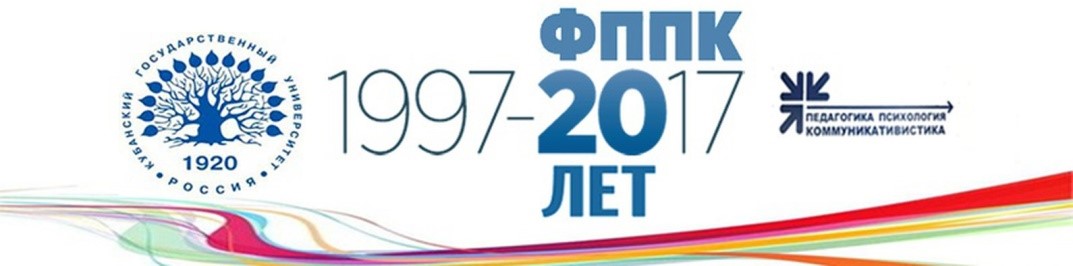 350080, г. Краснодар, ул. Сормовская, 173Контактный телефон. 8(861)2326367E-mail: Dean@fppk.kubsu.ru